ПРОТОКОЛ № _____Доп. Вр.                    в пользу                                           Серия 11-метровых                    в пользу                                            Подпись судьи : _____________________ /_________________________ /ПредупрежденияУдаленияПредставитель принимающей команды: ______________________ / _____________________ Представитель команды гостей: _____________________ / _________________________ Замечания по проведению игры ______________________________________________________________________________________________________________________________________________________________________________________________________________________________________________________________________________________________________________________________________________________________________________________________________________________________________________________________________________________________________________________________Травматические случаи (минута, команда, фамилия, имя, номер, характер повреждения, причины, предварительный диагноз, оказанная помощь): _________________________________________________________________________________________________________________________________________________________________________________________________________________________________________________________________________________________________________________________________________________________________________________________________________________________________________Подпись судьи:   _____________________ / _________________________Представитель команды: ______    __________________  подпись: ___________________    (Фамилия, И.О.)Представитель команды: _________    _____________ __ подпись: ______________________                                                             (Фамилия, И.О.)Лист травматических случаевТравматические случаи (минута, команда, фамилия, имя, номер, характер повреждения, причины, предварительный диагноз, оказанная помощь)_______________________________________________________________________________________________________________________________________________________________________________________________________________________________________________________________________________________________________________________________________________________________________________________________________________________________________________________________________________________________________________________________________________________________________________________________________________________________________________________________________________________________________________________________________________________________________________________________________________________________________________________________________________________________________________________________________________________________________________________________________________________________________________________________________________________________________________________________________________________________________________________________________________________________________________________________________________________________________________________________________________________________________________________________________________________________________________________________________________________________________________Подпись судьи : _________________________ /________________________/ 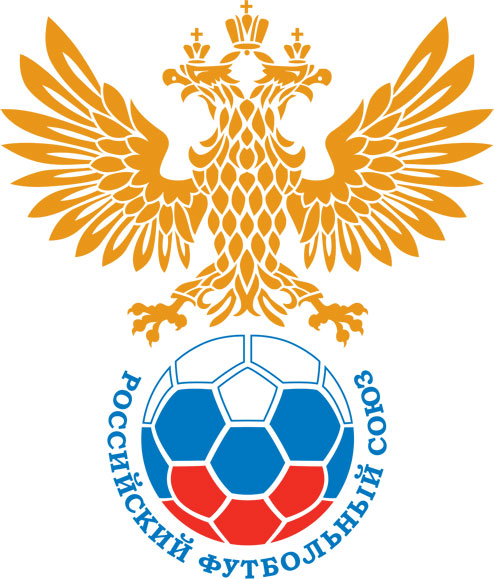 РОССИЙСКИЙ ФУТБОЛЬНЫЙ СОЮЗМАОО СФФ «Центр»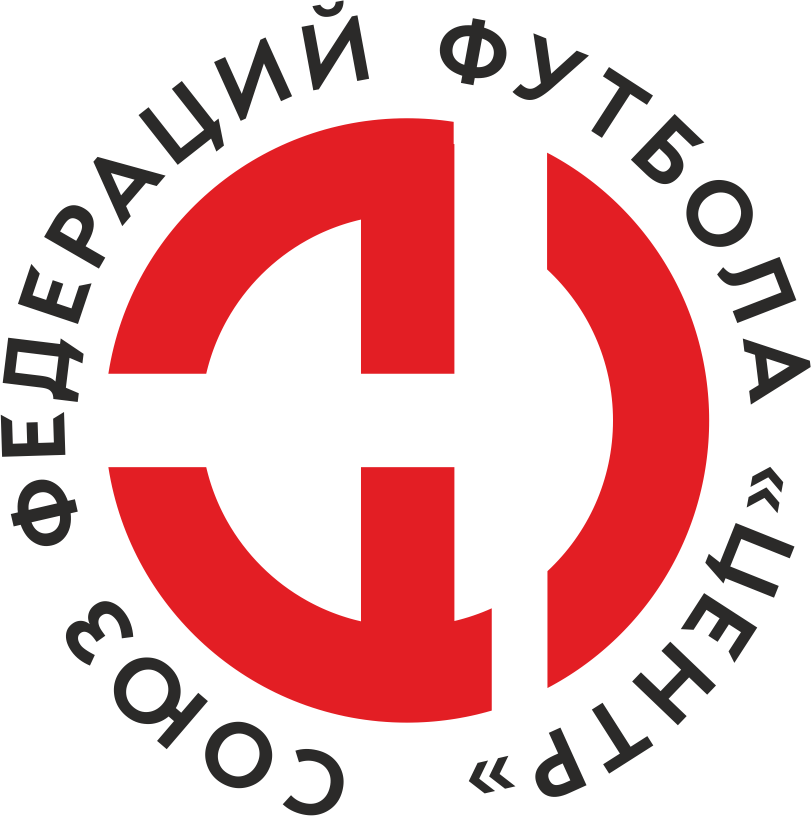    Первенство России по футболу среди команд III дивизиона, зона «Центр» _____ финала Кубка России по футболу среди команд III дивизиона, зона «Центр»Стадион «Нефтяник» (Волгоград)Дата:25 июня 2023Ротор-М (Волгоград)Ротор-М (Волгоград)Ротор-М (Волгоград)Ротор-М (Волгоград)БГУОР-АгроТрейд (Брянск)БГУОР-АгроТрейд (Брянск)команда хозяевкоманда хозяевкоманда хозяевкоманда хозяевкоманда гостейкоманда гостейНачало:10:00Освещение:ЕстественноеЕстественноеКоличество зрителей:55Результат:4:0в пользуРотор-М (Волгоград)1 тайм:1:0в пользув пользу Ротор-М (Волгоград)Судья:Шафеев Рафаэль  (Волгоград)кат.1 кат.1 помощник:Игумнов Илья (Волгоград)кат.2 кат.2 помощник:Голов Илья (Волгоград)кат.2 кат.Резервный судья:Резервный судья:Луночка Иванкат.2 кат.Инспектор:Федулов Виталий Викторович (Рязань)Федулов Виталий Викторович (Рязань)Федулов Виталий Викторович (Рязань)Федулов Виталий Викторович (Рязань)Делегат:СчетИмя, фамилияКомандаМинута, на которой забит мячМинута, на которой забит мячМинута, на которой забит мячСчетИмя, фамилияКомандаС игрыС 11 метровАвтогол1:0Дмитрий ПономарчукРотор-М (Волгоград)202:0Егор ТаринРотор-М (Волгоград)593:0Сергей БолотинРотор-М (Волгоград)684:0Руслан ХисматулинРотор-М (Волгоград)90Мин                 Имя, фамилия                          КомандаОснованиеРОССИЙСКИЙ ФУТБОЛЬНЫЙ СОЮЗМАОО СФФ «Центр»РОССИЙСКИЙ ФУТБОЛЬНЫЙ СОЮЗМАОО СФФ «Центр»РОССИЙСКИЙ ФУТБОЛЬНЫЙ СОЮЗМАОО СФФ «Центр»РОССИЙСКИЙ ФУТБОЛЬНЫЙ СОЮЗМАОО СФФ «Центр»РОССИЙСКИЙ ФУТБОЛЬНЫЙ СОЮЗМАОО СФФ «Центр»РОССИЙСКИЙ ФУТБОЛЬНЫЙ СОЮЗМАОО СФФ «Центр»Приложение к протоколу №Приложение к протоколу №Приложение к протоколу №Приложение к протоколу №Дата:25 июня 202325 июня 202325 июня 202325 июня 202325 июня 2023Команда:Команда:Ротор-М (Волгоград)Ротор-М (Волгоград)Ротор-М (Волгоград)Ротор-М (Волгоград)Ротор-М (Волгоград)Ротор-М (Волгоград)Игроки основного составаИгроки основного составаЦвет футболок: Синие       Цвет гетр: СиниеЦвет футболок: Синие       Цвет гетр: СиниеЦвет футболок: Синие       Цвет гетр: СиниеЦвет футболок: Синие       Цвет гетр: СиниеНЛ – нелюбительНЛОВ – нелюбитель,ограничение возраста НЛ – нелюбительНЛОВ – нелюбитель,ограничение возраста Номер игрокаЗаполняется печатными буквамиЗаполняется печатными буквамиЗаполняется печатными буквамиНЛ – нелюбительНЛОВ – нелюбитель,ограничение возраста НЛ – нелюбительНЛОВ – нелюбитель,ограничение возраста Номер игрокаИмя, фамилияИмя, фамилияИмя, фамилия34Игорь Олейник Игорь Олейник Игорь Олейник 5Егор Тарин Егор Тарин Егор Тарин 99Артем Лутцев    Артем Лутцев    Артем Лутцев    17Андрей Кыласов Андрей Кыласов Андрей Кыласов 12Сергей Максимов Сергей Максимов Сергей Максимов 20Сергей Болотин Сергей Болотин Сергей Болотин 90Семён Куценко Семён Куценко Семён Куценко 9Андрей Михайлов Андрей Михайлов Андрей Михайлов 77Илья Воропаев Илья Воропаев Илья Воропаев 72Сергей Кузнецов Сергей Кузнецов Сергей Кузнецов 10Дмитрий Пономарчук (к)Дмитрий Пономарчук (к)Дмитрий Пономарчук (к)Запасные игроки Запасные игроки Запасные игроки Запасные игроки Запасные игроки Запасные игроки 28Руслан ХисматулинРуслан ХисматулинРуслан Хисматулин14Полад ГумбатовПолад ГумбатовПолад Гумбатов22Александр ВоловенкоАлександр ВоловенкоАлександр Воловенко3Артём БалдовАртём БалдовАртём Балдов6Алексей СтадникАлексей СтадникАлексей СтадникТренерский состав и персонал Тренерский состав и персонал Фамилия, имя, отчествоФамилия, имя, отчествоДолжностьДолжностьТренерский состав и персонал Тренерский состав и персонал 1Альберт Александрович ГудимовТренер-преподавательТренер-преподавательТренерский состав и персонал Тренерский состав и персонал 2Виталий Сергеевич АбрамовТренер-преподавательТренер-преподаватель3Николай Владимирович ОлениковНачальник командыНачальник команды4Артём Сергеевич ПальчиковТренер-преподавательТренер-преподаватель567ЗаменаЗаменаВместоВместоВместоВышелВышелВышелВышелМинМинСудья: _________________________Судья: _________________________Судья: _________________________11Сергей МаксимовСергей МаксимовСергей МаксимовАртём БалдовАртём БалдовАртём БалдовАртём Балдов353522Илья ВоропаевИлья ВоропаевИлья ВоропаевПолад ГумбатовПолад ГумбатовПолад ГумбатовПолад Гумбатов6060Подпись Судьи: _________________Подпись Судьи: _________________Подпись Судьи: _________________33Сергей КузнецовСергей КузнецовСергей КузнецовАлександр ВоловенкоАлександр ВоловенкоАлександр ВоловенкоАлександр Воловенко6060Подпись Судьи: _________________Подпись Судьи: _________________Подпись Судьи: _________________44Сергей БолотинСергей БолотинСергей БолотинАлексей СтадникАлексей СтадникАлексей СтадникАлексей Стадник686855Андрей МихайловАндрей МихайловАндрей МихайловРуслан ХисматулинРуслан ХисматулинРуслан ХисматулинРуслан Хисматулин71716677        РОССИЙСКИЙ ФУТБОЛЬНЫЙ СОЮЗМАОО СФФ «Центр»        РОССИЙСКИЙ ФУТБОЛЬНЫЙ СОЮЗМАОО СФФ «Центр»        РОССИЙСКИЙ ФУТБОЛЬНЫЙ СОЮЗМАОО СФФ «Центр»        РОССИЙСКИЙ ФУТБОЛЬНЫЙ СОЮЗМАОО СФФ «Центр»        РОССИЙСКИЙ ФУТБОЛЬНЫЙ СОЮЗМАОО СФФ «Центр»        РОССИЙСКИЙ ФУТБОЛЬНЫЙ СОЮЗМАОО СФФ «Центр»        РОССИЙСКИЙ ФУТБОЛЬНЫЙ СОЮЗМАОО СФФ «Центр»        РОССИЙСКИЙ ФУТБОЛЬНЫЙ СОЮЗМАОО СФФ «Центр»        РОССИЙСКИЙ ФУТБОЛЬНЫЙ СОЮЗМАОО СФФ «Центр»Приложение к протоколу №Приложение к протоколу №Приложение к протоколу №Приложение к протоколу №Приложение к протоколу №Приложение к протоколу №Дата:Дата:25 июня 202325 июня 202325 июня 202325 июня 202325 июня 202325 июня 2023Команда:Команда:Команда:БГУОР-АгроТрейд (Брянск)БГУОР-АгроТрейд (Брянск)БГУОР-АгроТрейд (Брянск)БГУОР-АгроТрейд (Брянск)БГУОР-АгроТрейд (Брянск)БГУОР-АгроТрейд (Брянск)БГУОР-АгроТрейд (Брянск)БГУОР-АгроТрейд (Брянск)БГУОР-АгроТрейд (Брянск)Игроки основного составаИгроки основного составаЦвет футболок: Красные   Цвет гетр:  ЧерныеЦвет футболок: Красные   Цвет гетр:  ЧерныеЦвет футболок: Красные   Цвет гетр:  ЧерныеЦвет футболок: Красные   Цвет гетр:  ЧерныеНЛ – нелюбительНЛОВ – нелюбитель,ограничение возрастаНЛ – нелюбительНЛОВ – нелюбитель,ограничение возрастаНомер игрокаЗаполняется печатными буквамиЗаполняется печатными буквамиЗаполняется печатными буквамиНЛ – нелюбительНЛОВ – нелюбитель,ограничение возрастаНЛ – нелюбительНЛОВ – нелюбитель,ограничение возрастаНомер игрокаИмя, фамилияИмя, фамилияИмя, фамилия79Антон Изотов Антон Изотов Антон Изотов 21Артур Ефременко Артур Ефременко Артур Ефременко 14Денис Швед Денис Швед Денис Швед 33Никита Бондаренко	 (к)Никита Бондаренко	 (к)Никита Бондаренко	 (к)17Александр Хлистунов	 Александр Хлистунов	 Александр Хлистунов	 10Павел Самойлов Павел Самойлов Павел Самойлов 77Алексей Курзин Алексей Курзин Алексей Курзин 8Никита Игуменщев	 Никита Игуменщев	 Никита Игуменщев	 12Дмитрий Борвиков  Дмитрий Борвиков  Дмитрий Борвиков  15Виктор Толстых Виктор Толстых Виктор Толстых 13Евгений Мирошкин	 Евгений Мирошкин	 Евгений Мирошкин	 Запасные игроки Запасные игроки Запасные игроки Запасные игроки Запасные игроки Запасные игроки 82Даниил ИмамутдиновДаниил ИмамутдиновДаниил Имамутдинов71Никита АвдеенкоНикита АвдеенкоНикита Авдеенко6Тимур НедоливкоТимур НедоливкоТимур Недоливко7Илья ПоздняковИлья ПоздняковИлья Поздняков69Никита ЩевелевНикита ЩевелевНикита Щевелев19Глеб СеменовГлеб СеменовГлеб Семенов22Александр ЛитвяковАлександр ЛитвяковАлександр ЛитвяковТренерский состав и персонал Тренерский состав и персонал Фамилия, имя, отчествоФамилия, имя, отчествоДолжностьДолжностьТренерский состав и персонал Тренерский состав и персонал 1Виктор Сергеевич Толстых Главный тренерГлавный тренерТренерский состав и персонал Тренерский состав и персонал 2Виктор Васильевич Зимин ТренерТренер34567Замена Замена ВместоВместоВышелМинСудья : ______________________Судья : ______________________11Никита Игуменщев	Никита Игуменщев	Илья Поздняков5722Алексей КурзинАлексей КурзинАлександр Литвяков75Подпись Судьи : ______________Подпись Судьи : ______________Подпись Судьи : ______________33Александр Хлистунов	Александр Хлистунов	Никита Щевелев88Подпись Судьи : ______________Подпись Судьи : ______________Подпись Судьи : ______________44556677        РОССИЙСКИЙ ФУТБОЛЬНЫЙ СОЮЗМАОО СФФ «Центр»        РОССИЙСКИЙ ФУТБОЛЬНЫЙ СОЮЗМАОО СФФ «Центр»        РОССИЙСКИЙ ФУТБОЛЬНЫЙ СОЮЗМАОО СФФ «Центр»        РОССИЙСКИЙ ФУТБОЛЬНЫЙ СОЮЗМАОО СФФ «Центр»   Первенство России по футболу среди футбольных команд III дивизиона, зона «Центр» _____ финала Кубка России по футболу среди футбольных команд III дивизиона, зона «Центр»       Приложение к протоколу №Дата:25 июня 2023Ротор-М (Волгоград)БГУОР-АгроТрейд (Брянск)команда хозяевкоманда гостей